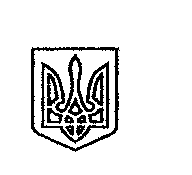 ЩАСЛИВЦЕВСЬКА СІЛЬСЬКА РАДАВИКОНАВЧИЙ КОМІТЕТ                                                   РІШЕННЯ№17224.10.2019	Про роботу комунального підприємства КП«МАКС-ІНВЕСТ» за  9 місяців 2019 року           Заслухавши та обговоривши інформацію директора   КП «МАКС-ІНВЕСТ» Сальникова О.В., про роботу підприємства за  9 місяців 2019 року, керуючись п.4/власні повноваження/ ст.27, п.1,5,9 /власні повноваження/ст.30 Закону України «Про місцеве самоврядування в Україні», виконком Щасливцевської сільської радиВИРІШИВ:1.Інформацію про роботу комунального  підприємства «МАКС-ІНВЕСТ»,  прийняти до відома.2. Роботу комунального  підприємства  «МАКС-ІНВЕСТ»,  Щасливцевської сільської ради за  9 місяців 2019 року визнати задовільною.3. Інспекторам КП «МАКС-ІНВЕСТ» посилити роботу з населенням щодо дотримання Правил благоустрою території Щасливцевської сільської ради.3. Контроль за виконанням рішення покласти на заступника сільського голови з питань дії виконкому    Бородіну О.П.Сільський голова                                                                  В.ПЛОХУШКО